§407.  Decisions1.  Conditional approval or denial.  Every agency shall make a written record of every decision involving the conditional approval or denial of an application, license, certificate or any other type of permit. The agency shall set forth in the record the reason or reasons for its decision and make finding of the fact, in writing, sufficient to appraise the applicant and any interested member of the public of the basis for the decision. A written record or a copy thereof shall be kept by the agency and made available to any interested member of the public who may wish to review it.[PL 1975, c. 758 (NEW).]2.  Dismissal or refusal to renew contract.  Every agency shall make a written record of every decision involving the dismissal or the refusal to renew the contract of any public official, employee or appointee. The agency shall, except in case of probationary employees, set forth in the record the reason or reasons for its decision and make findings of fact, in writing, sufficient to apprise the individual concerned and any interested member of the public of the basis for the decision. A written record or a copy thereof must be kept by the agency and made available to any interested member of the public who may wish to review it.[PL 2009, c. 240, §3 (AMD).]SECTION HISTORYPL 1975, c. 758 (NEW). PL 2009, c. 240, §3 (AMD). The State of Maine claims a copyright in its codified statutes. If you intend to republish this material, we require that you include the following disclaimer in your publication:All copyrights and other rights to statutory text are reserved by the State of Maine. The text included in this publication reflects changes made through the First Regular and First Special Session of the 131st Maine Legislature and is current through November 1, 2023
                    . The text is subject to change without notice. It is a version that has not been officially certified by the Secretary of State. Refer to the Maine Revised Statutes Annotated and supplements for certified text.
                The Office of the Revisor of Statutes also requests that you send us one copy of any statutory publication you may produce. Our goal is not to restrict publishing activity, but to keep track of who is publishing what, to identify any needless duplication and to preserve the State's copyright rights.PLEASE NOTE: The Revisor's Office cannot perform research for or provide legal advice or interpretation of Maine law to the public. If you need legal assistance, please contact a qualified attorney.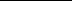 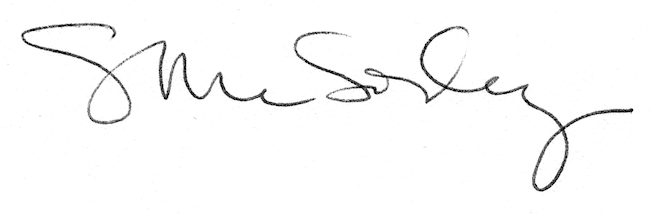 